Dear Parents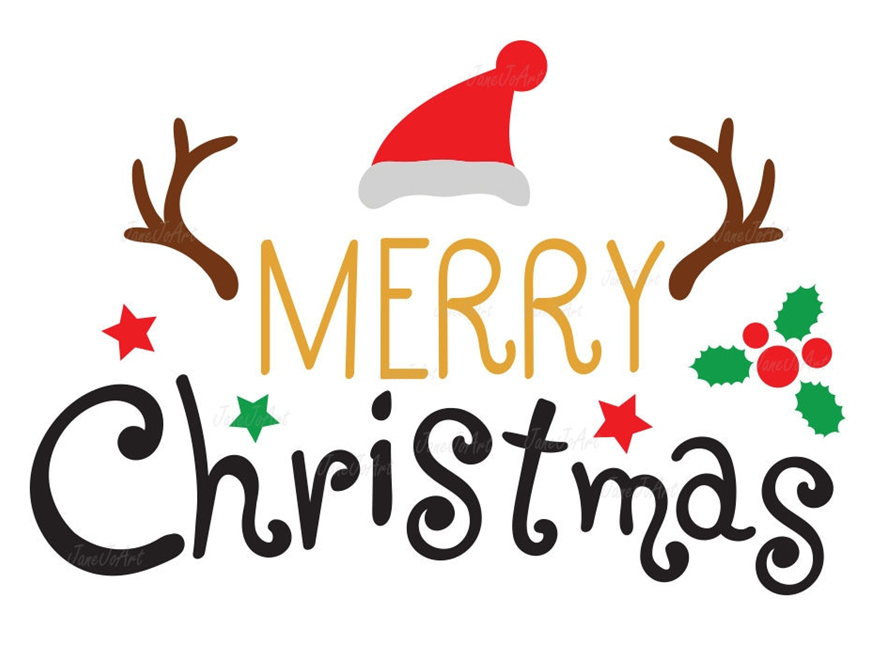 We would like to wish everyone a very  Merry Christmas and Happy New Year.  Please remember our last day of term is Tuesday 19th December and will return back to school on Thursday 4th January. Visit from SantaThe children have all enjoyed a surprise visit from Santa today!! Santa visited the children in their classrooms and everyone received a small gift from Santa and the PTA. Merry Christmas from all the Westfield PTA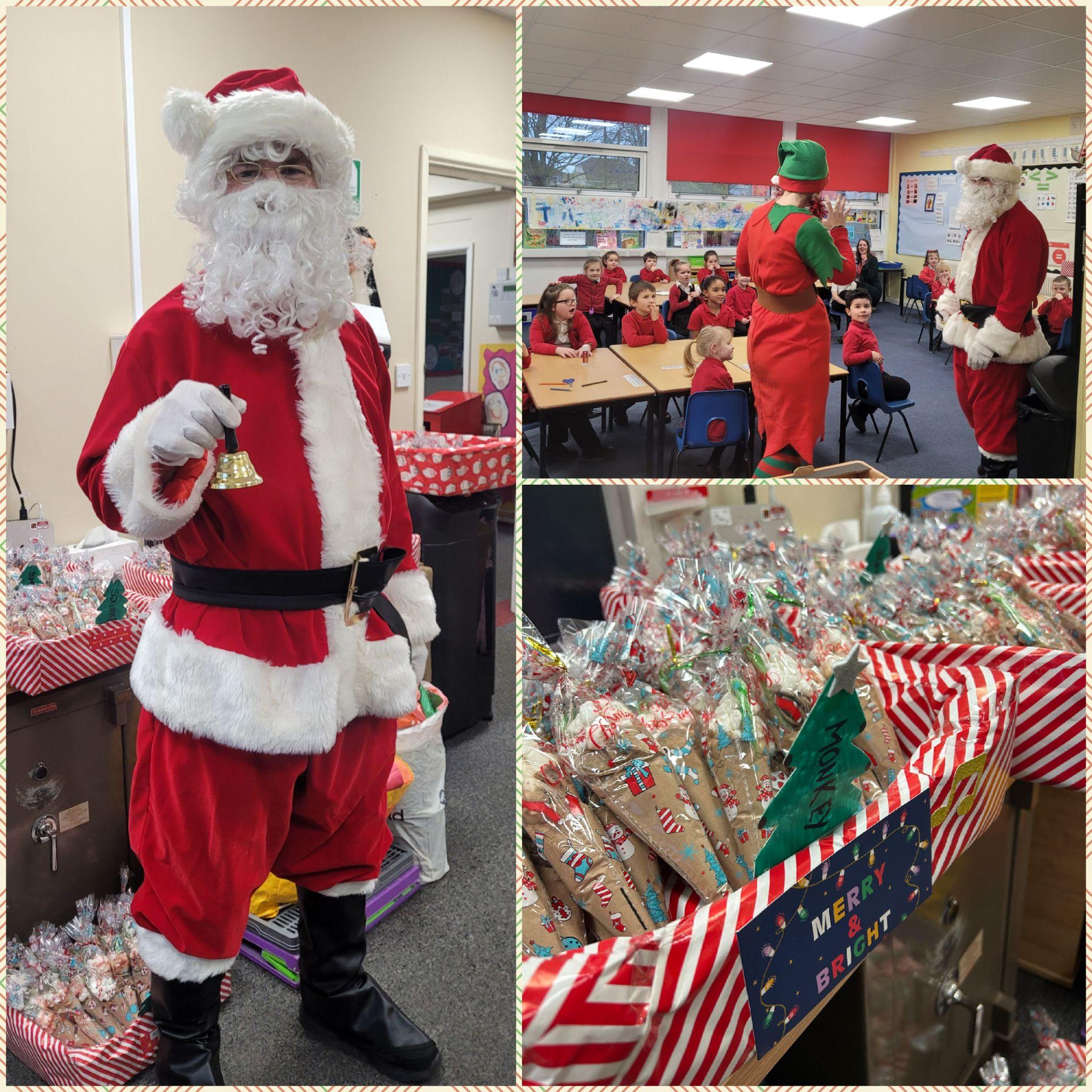 Christmas Dinner DayWe will be having our Christmas Dinner on Tuesday 19th December. This will also be Christmas Jumper day and Mad Hair day.Baby NewsMason Wooltorton has become a big brother! Congratulations to Mason and his family.Sun Down ClubSun Down Club will close at 5pm on the last day of term, Tuesday 19th December.Top Class Attendance for last weekReading RaffleKey Stage 1                   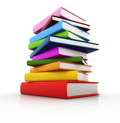 Winners:        	Panda  60%2nd Place           Badger  57%Key Stage 2Winners: 	Falcon  85%           	2nd place: 	Eagle   79%Christmas CupcakesOn Tuesday, our Values Champions delivered cupcakes to Whitehaven care home. The cupcakes were made by children as part of this year's Design Technology competition. As expected, the cakes were decorated beautifully with festive toppings and icing, and were very gratefully received by Whitehaven residents and the manager, Lynne. A big 'well done' and 'thank you' to all the children who baked cakes and to our Values Champions who were superb ambassadors for the school. 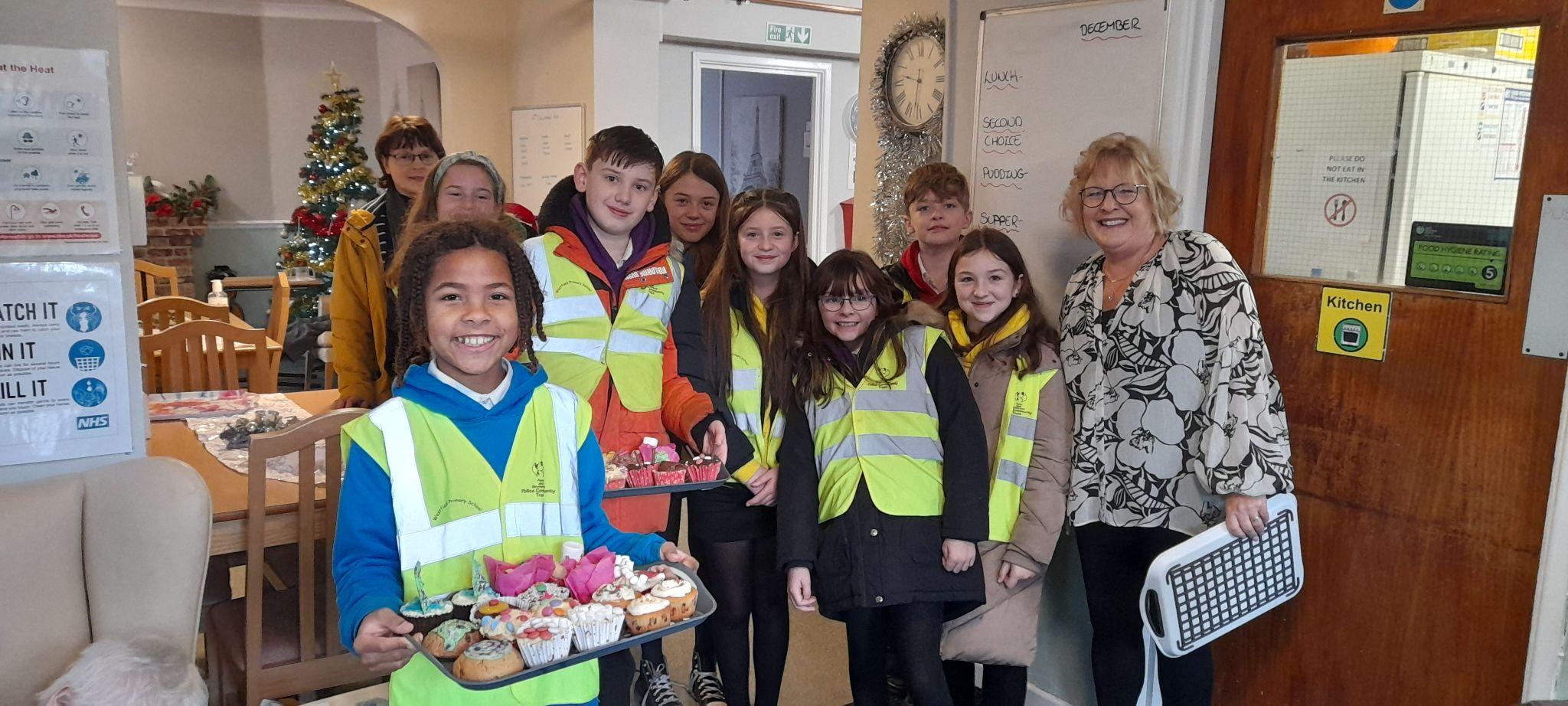 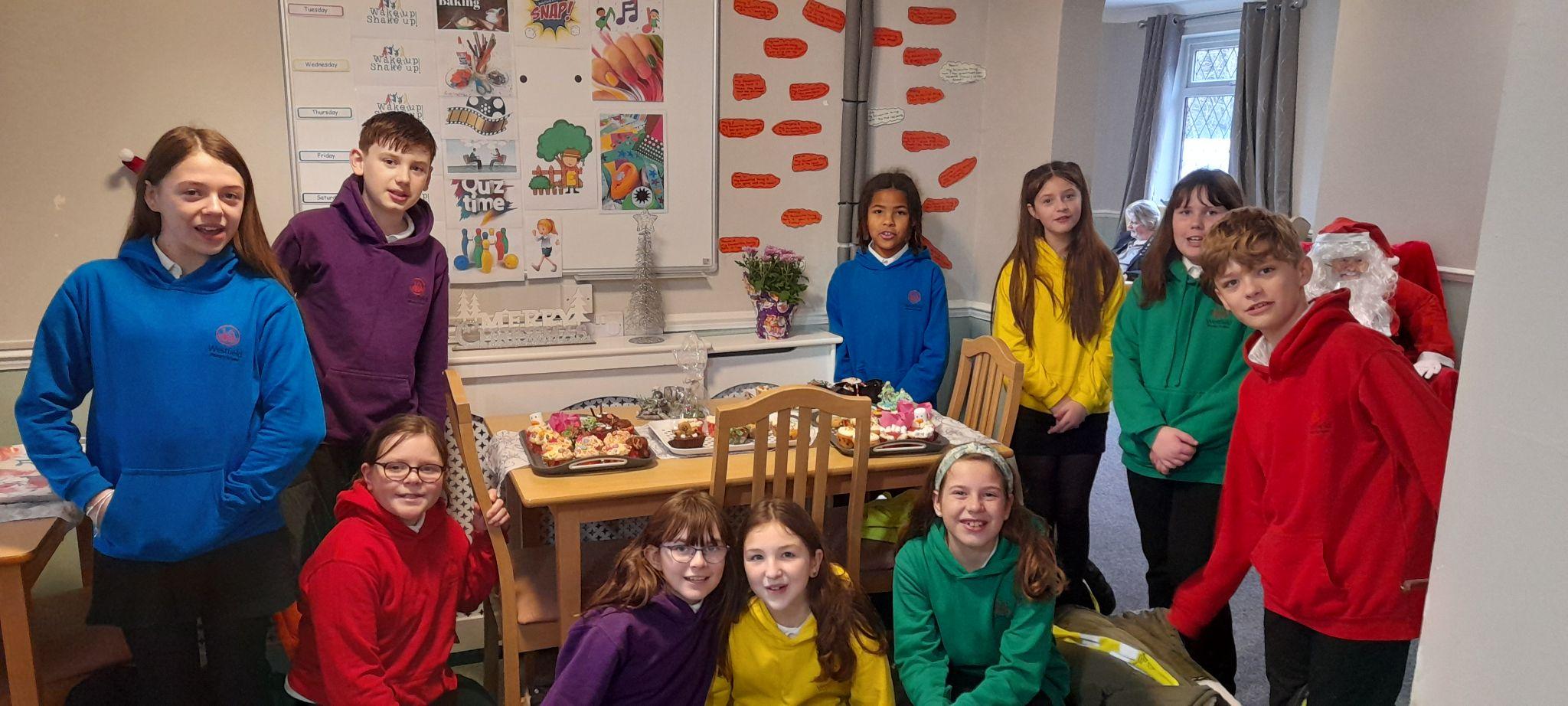 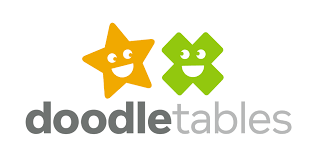 Top Doodling ClassesDoodle TablesStar LearnersWell done to this week’s Star Learners 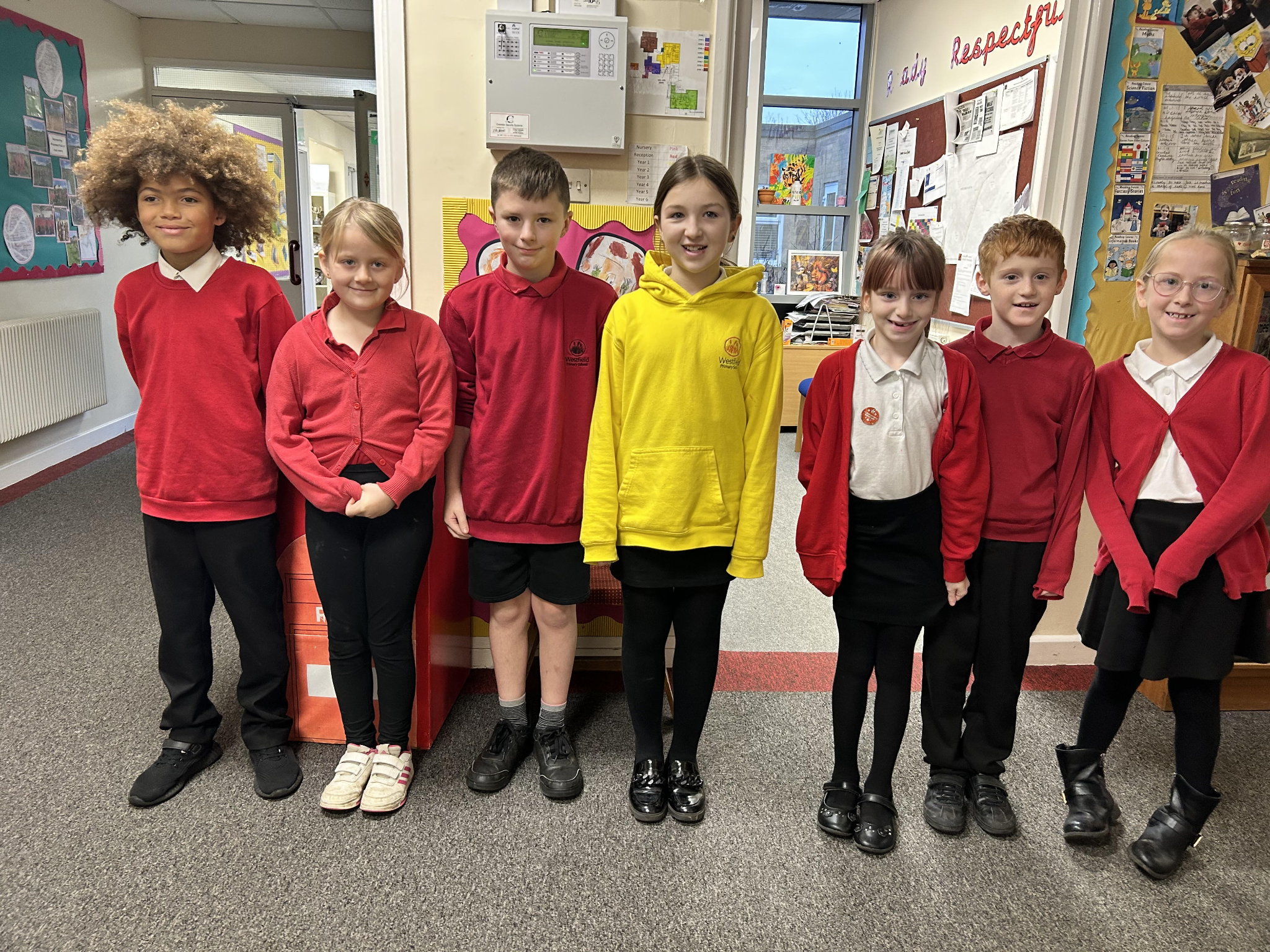 Lunchtime Award WinnersWell done to Millie, Lacey, Alfie, Sahath and Oliver who have all been nominated by the SMSA’s for their fantastic behaviour at lunchtime. They were rewarded with a delicious treat from Fosseway Cafe.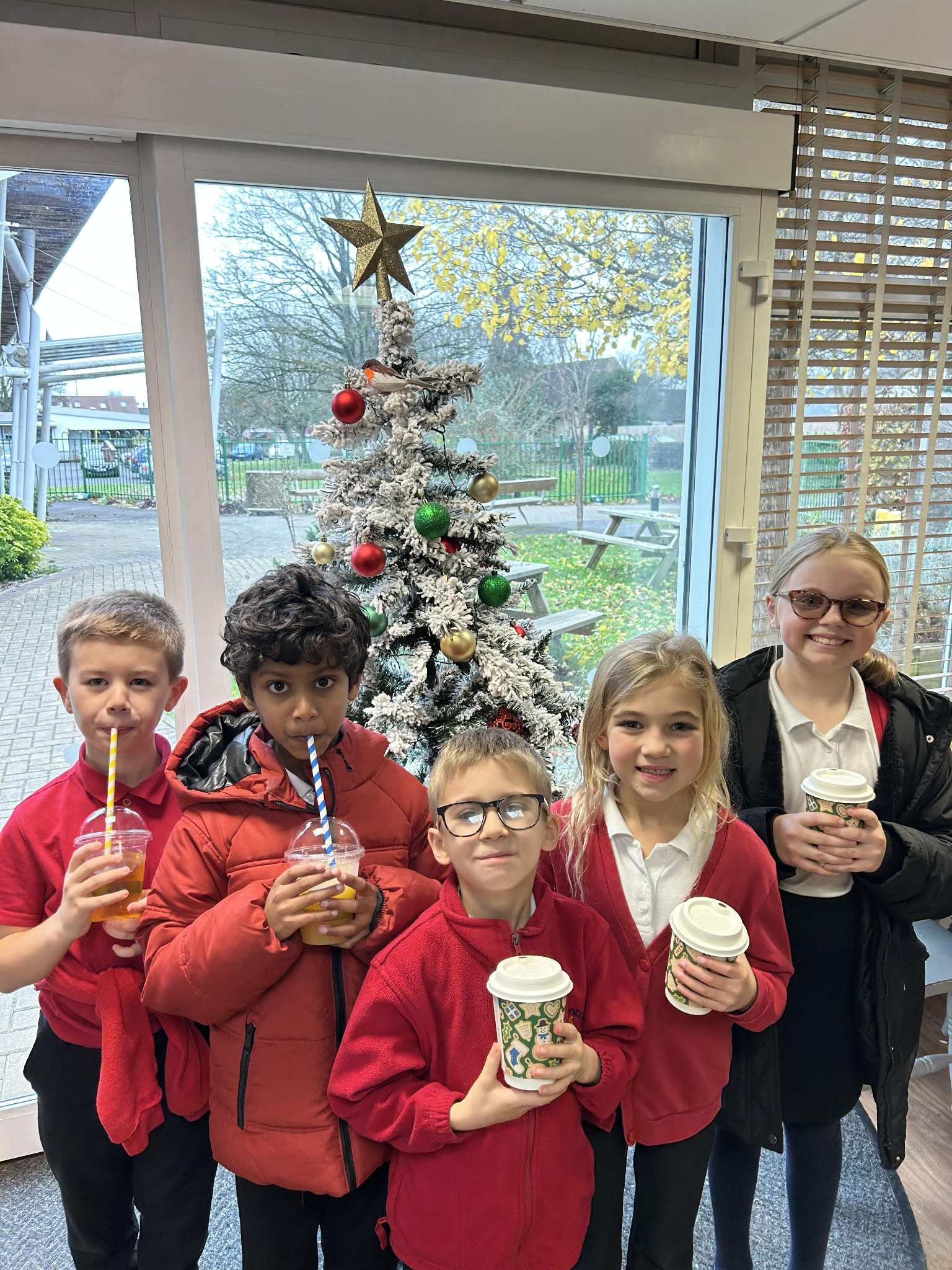 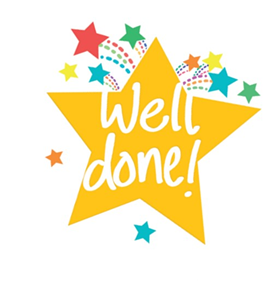 Diary Dates	DecTues 19		Christmas Dinner Day		Christmas Jumper Day		PTA Mad hair dayTues 19		End of TermJanuaryTues 2		Inset DayWed 3               	Inset DayThurs 4             	Pupils return to school FebruaryMon 12 – Fri 15 Half TermMon 19             	Pupils return to school 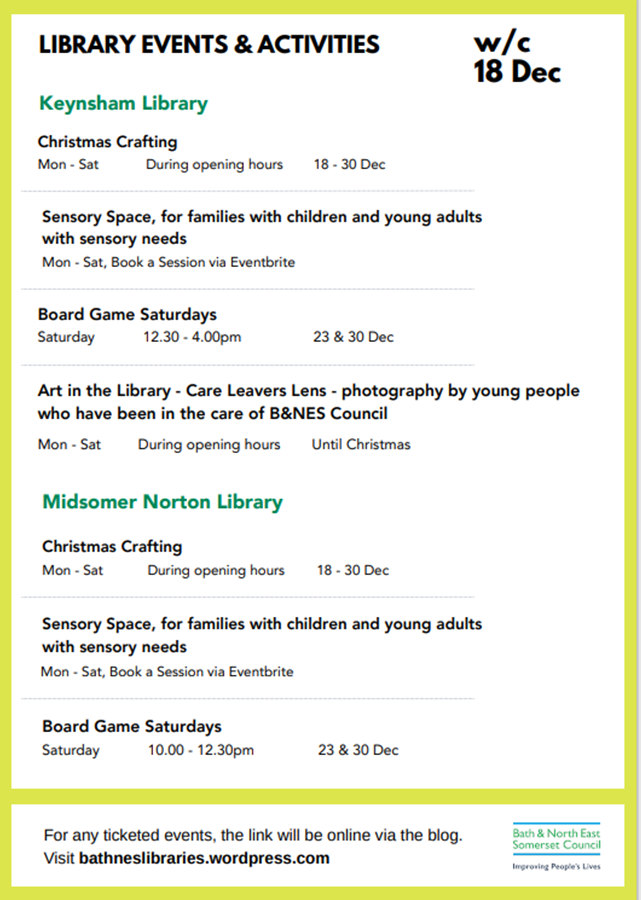 Owl99.2%Dolphin97.6%Butterfly55%Eagle39%Falcon37%ClassNameSchool ValueDolphinAmber Rose Vining**Everything**MonkeyAverie HancockResilienceDragonflyBlake AndowRespectfulTurtleBella BushnellAmbitionPantherT’Maine FordeCooperationButterflySolomon Jeffery-BradleyResilience/AmbitionEagleMaisie Rippin**Everything**FalconRiley BishopCollaboration